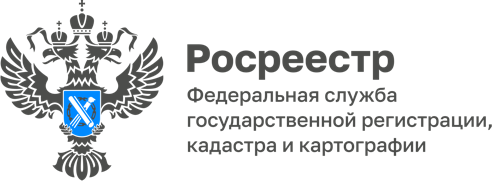 12.07.2022Управление Росреестра по Республике Адыгея проводит конкурс на замещение вакантных должностей федеральной государственной гражданской службы:ведущего специалиста-эксперта отдела эксплуатации информационных систем, технических средств, каналов связи, общего обеспечения Управления (1 вакансия) специалиста-эксперта отдела государственной регистрации недвижимости Управления (1 вакансия) специалиста-эксперта Тахтамукайского отдела (1 вакансия) Приглашаем принять участие в конкурсе граждан Российской Федерации, достигших возраста 18 лет, владеющих государственным языком Российской Федерации, способных по своим личным и деловым качествам, а также по состоянию здоровья исполнять возложенные на них обязанности, соответствующие квалификационным требованиям.Подробности на сайте Росреестра: https://rosreestr.gov.ru/about/kadry/gosudarstvennaya-sluzhba-v-rosreestre/konkurs-po-formirovaniyu-kadrovogo-rezerva/Материал подготовлен Управлением Росреестра по Республике Адыгея------------------------------------Контакты для СМИ: (8772)56-02-4801_upr@rosreestr.ruwww.rosreestr.gov.ru385000, Майкоп, ул. Краснооктябрьская, д. 44